Slope/Slope-Intercept Form Quiz Review (2.1, 2.2, 2.3, 2.5)	Name:                                                                  Rate of change: The rate of change is constant in each table or graph. Find the rate of change for each situation. Don’t forget units!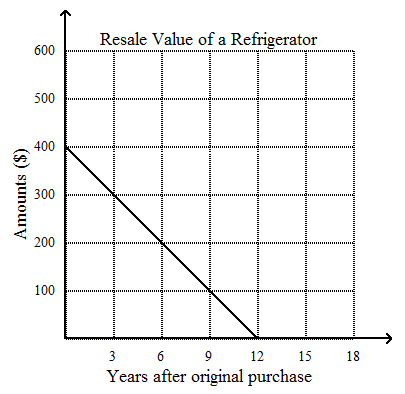 1.			2.Slope: Find the slope of the line.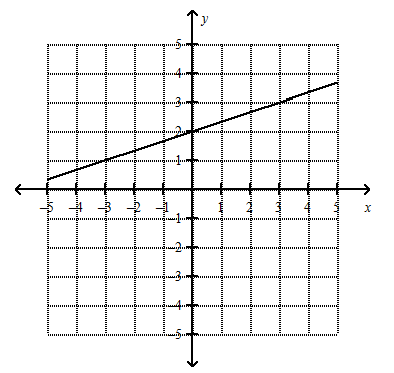 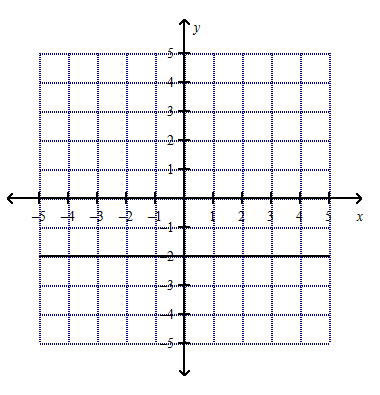 3.							4.														  **What is the slope of a line that is parallel to #3? ________  Perpendicular? __________Find the slope of the line that goes through the following points:	5. (1, 7), (10, 1)						6. (-3, 4), (-4, -6)				Identify the slope and y-intercept of the line:7.  4x – 3y = 9							8. 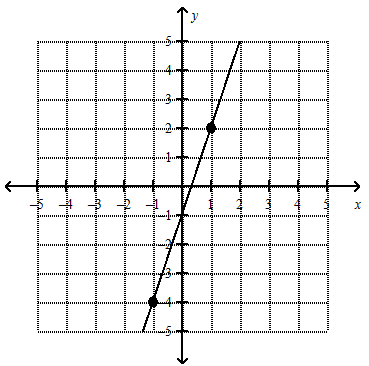 9. Write an equation for the line in slope-intercept form:                             10. Graph using a table:        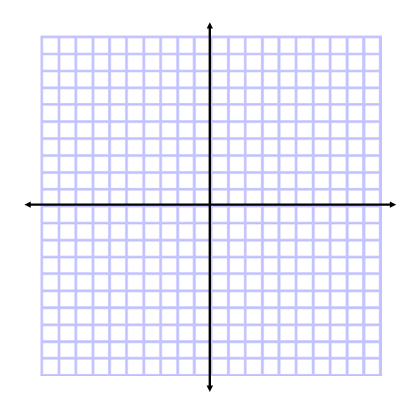 11. Graph the equation using slope and y-intercept. No table!   	y = 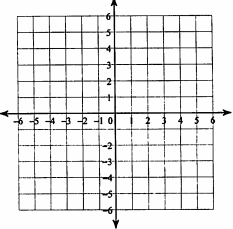 12. Suppose a town has a population of 5,000 residents but that the population is decreasing by 200 people each year.a) Define variables for this situation.b) Write an equation in slope-intercept form.c) Use your equation to find how many people live in the town after 11.5 years.13.    Is the point (-8, 3) a solution to the equation y = -2x – 19? Show math evidence.Time (days)Cost ($)375410051256150xy(x,y)